                   ZIMNÍ LIGA DOROSTU 2022                          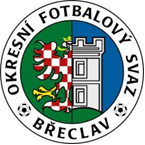 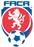 Výsledky 1.kola Skupina A:  UT LedniceFKM Podluží – MSK Břeclav  2:1 Branky: Brázda 2 – Kaňa.Moravan Lednice – Slovan Bzenec  ODLOŽENOSkupina B: UT MikulovFC Pálava Mikulov – TJ Starý Poddvorov 1:2 (1:1) Branky: Kunc D. - vlastní, Pavelka.FC Hustopeče – Kobylí/Bořetice 11:2 (8:0) Branky: Šopf 4, Kalců 2, Šebesta, Rajchl, Nevěděl, Kadlec, Zrun – Cvingráf 2.Skupina C: UT PohořeliceSokol Novosedly – SK Krumvíř 8:0 (2:0) Branky: Venka 2, Foltán 2, Kuchyňka, Hrabalík, Tábora, Surovec L.                                                                                                      Sokol Pohořelice – Křepice/V.Němčice  ODLOŽENO.